                ПРОГРАММА ОБЩЕСТВЕННОЙ 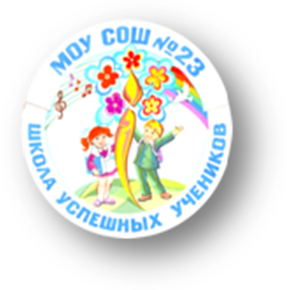              ПРИЕМКИ ШКОЛЫДата проведения: 22.09.2012 г.Время проведения: 11.00 – 13.00Место проведения: МОУ СОШ № 23 №ВремяМероприятиеОтветственный110.40 – 11.00Регистрация участников общественной приемки школыКостина Е.Б., Пахмутова О.А.,Четверикова М.Н.211.00– 11.40Экскурсия по школе Семиренко О.Е., члены «Спектр+»311.40-12.40«Живой журнал: листая страницы школьной жизни»Виноградова И.А., зам. директора по УВР411.40-12.00Начальная страница:-  Агит - бригада- «Проектная деятельность родителей»Бурковская Т.П., зам. директора по УВРВиноградова И.А., зам. директора по УВРВыступление вокальной группы «Новый день»Выступление вокальной группы «Новый день»Выступление вокальной группы «Новый день»Выступление вокальной группы «Новый день»512.00-12.20Страница средняя:- «Развитие кадетства»- «Информационно-методический центр»- «Творческие вечера»Виноградова И.А., зам. директора по УВР, Земляк Г.С., Ильченко Н.И., Смирнова Е.Ю., классные руководителиВыступление вокальной группы «Новый день»Выступление вокальной группы «Новый день»Выступление вокальной группы «Новый день»Выступление вокальной группы «Новый день»612.20 – 12.40Старшая страница:- «Первые школьные… или «Спектр+ представляет…»- «Дебаты»- «Профильное обучение: филологи»- «Сетевое взаимодействие: школа-ВУЗ-предприятие»- «Степмания»  Виноградова И.А., зам. директора по УВР,Ясинская А.В., классный руководительВыступление вокальной группы «Новый день»Выступление вокальной группы «Новый день»Выступление вокальной группы «Новый день»Выступление вокальной группы «Новый день»712.40-12.50Подведение итогов экспертной площадки «Повышение качества образования»Васильцова О.Н., зам. директора по УВР812.50-13.00Подведение итогов. Вручение благодарственных писем, грамот.Паздникова Л.А., директор школы